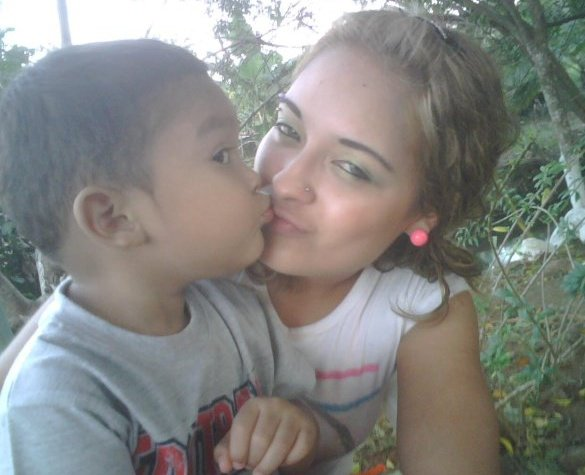 TE DESEO LO MEJOR DEL MUNDO MAMI, ESPERO LA PASES MUY BIEN AL LADO DE TODOS LOS QUE TE QUEREMOS. ATTE, TU HIJO DIEGO!  